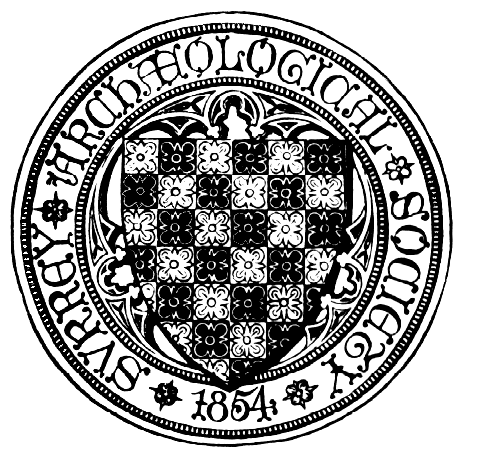 	 ARCHAEOLOGICAL SOCIETY	A Company Limited by Guarantee.   A Registered Charity No. 272098Registered Office: CASTLE ARCH, GUILDFORD GU1 3SX   Registered in England No. 1160052 Telephone/Fax: 01483 532454    Email: info@surreyarchaeology.org.uk      Medieval Studies Forum “Wool & Sheep”St Catherine’s Village Hall, Chestnut Avenue, Guildford, GU2 4HFSaturday November 3rd  2018Programme10.30 am		Registration: tea and coffee available11.00 am	“From wool to cloth: the medieval textile industry in southern  England, 1300-1600.” Dr John Hare, visiting research fellow at the University of Winchester12.00 am	 "Tithes on wool in east Surrey in 1535." Peter Balmer12.30 pm		 “Sheep & Wool – a practical guide.” David Graham12.45 pm		Lunch break – tea and coffee available1.45pm	“Not just the Cistercians - peasant sheep and the trade in wool in medieval England.” Professor Chris Dyer, University of Leicester2.45pm 		“The Wool Trade in Guildford.” Mary Alexander.3.15pm 		Final thoughts & discussion – Brian Creese3.30pm		AGM4.00 pm 		CloseThe charge for this meeting of the Forum is £15 payable on the day. No tickets will be issued but it would be very helpful, particularly for catering arrangements, if you could let us know if you will be attending this meeting.  ______________________________________________________________________________Medieval Studies Forum3rd November 2018, St Catherine’s Village Hall, Chestnut Avenue, Guildford, GU2 4HFI/We will be attending the above meeting.                                Number attending ………...Name…………………………………………………………………………………………….......    Tel No.……………………Email/Address…………………………………………………............Replies to: Brian Creese, 7 Acacia Road, Guildford, GU1 1HL.  Tel: 07860 104012Or    e-mail: bjc@briancreese.co.ukPARKING                          There is car parking on site.LUNCH